FORMULAR INSCRIERE (ENTRY FORM) KARATE BRAȘOV GASSHUKU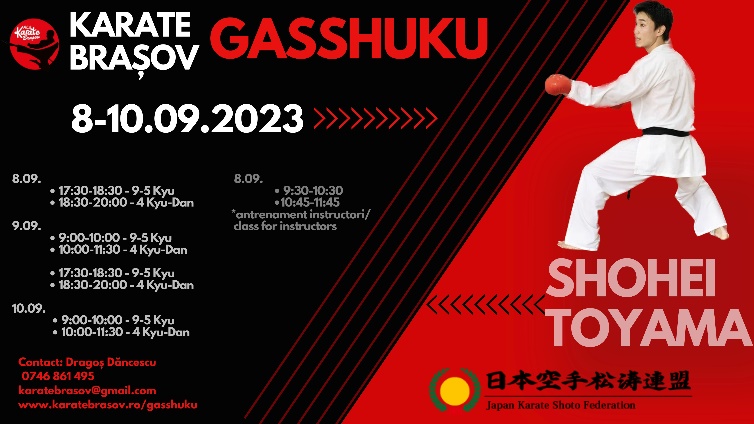 Datele firmei/persoanei pentru facturare (obligatoriu):Company or person information for the invoice (mandatory):Denumire firma/nume persoana (name of company/person’s name):CUI (company identification number):Sediul Social (Address):Alte informatii necesare (any other information):DENUMIRE CLUB (CLUB NAME)TELNUME ANTRENOR (COACH NAME)E-MAILORAȘ (CITY)ȚARĂ (COUNTRY)NRNUME (NAME)9-5 KYU4 KYU-DANANTRENAMENT INSTRUCTORI(INSTRUCTORS CLASS)yes/noSAYONARA PARTYyes/noNUMAR MEMBRU JKS (JKS MEMBERSHIP NUMBER)1EX: DĂNCESCU DRAGOȘXyesYes62573234567891011121314151617